Mendeleiv  Fais Par Jason QuigleySamuel LandryRusse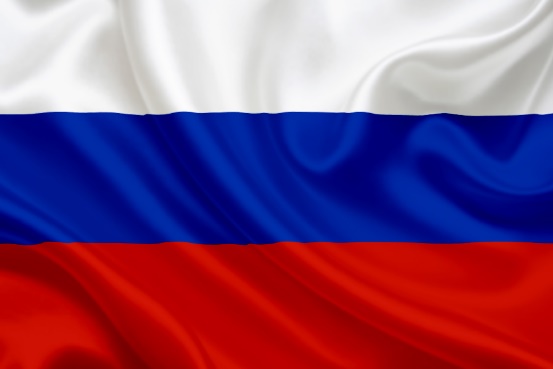 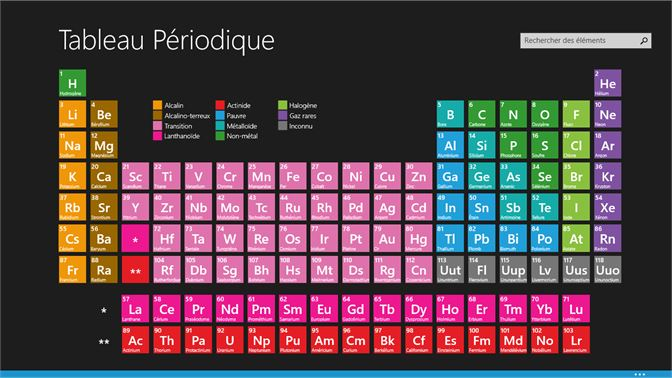 Dmitri Ivanovitch mendeleiv
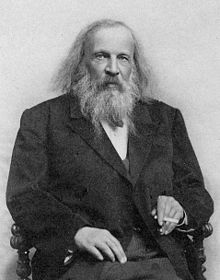 